ПРОЕКТ«Об утверждении порядка предоставлениясубсидий юридическим лицам и индивидуальнымпредпринимателям на возмещение части затрат, направленных на создание условий для обеспеченияуслугами торговли и бытового обслуживаниянаселения Добринского муниципального районана 2022 год»В соответствии с  подпрограммой «Развитие торговли Липецкой области на 2014 - 2016 годы и на период до 2024 года» государственной программы Липецкой области «Развитие сельского хозяйства и регулирование рынков сельскохозяйственной продукции, сырья и продовольствия Липецкой области», утвержденной постановлением администрации Липецкой области от 28.10.2013 года № 485, постановления  администрации Добринского муниципального района от 26.10.2018 г. № 846 «Об утверждении муниципальной программы «Создание условий для развития экономики Добринского муниципального района на 2019-2024 годы», решением Совета депутатов Добринского муниципального района о районном бюджете на соответствующий финансовый год и плановый период, руководствуясь Уставом Добринского муниципального района, администрация муниципального районаПОСТАНОВЛЯЕТ:  1.Утвердить Порядок предоставления субсидий юридическим лицам и индивидуальным предпринимателям на возмещение части затрат, направленных на создание условий для обеспечения услугами торговли и бытового обслуживания населения Добринского муниципального района на 2022 год (приложение №1).2. Опубликовать настоящее постановление в районной газете «Добринские вести» и разместить на официальном сайте администрации муниципального района в сети Интернет. 3.Контроль за исполнением настоящего постановления возложить на заместителя главы администрации муниципального района - председателя комитета экономики и инвестиционной деятельности Демидову Г.М.Глава администрации Добринскогомуниципального района 			                                                Р. И. ЧенцовФомина Ольга Леонидовна2-15-46Вносит: Комитет экономики иинвестиционной деятельности                                                              Г. М. Демидова Согласовано:Управление финансов администрации  муниципального района                                                                             О. А. БыковаЮридический отдел                                                                                Н. А. ГавриловПриложение №1к проекту постановления администрации Добринского муниципального района от  ________________ г.  №  ________ПОРЯДОКпредоставления субсидий юридическим лицам и индивидуальным предпринимателям на возмещение части затрат, направленных на создание условий для обеспечения услугами торговли и бытового обслуживания населения Добринского муниципального района на 2022 год.        1. Настоящий Порядок предоставления субсидий юридическим лицам и индивидуальным предпринимателям на возмещение части затрат, направленных на создание условий для обеспечения услугами торговли и бытового обслуживания населения Добринского муниципального района на 2022 год (далее - Порядок) определяет условия и критерии отбора юридических лиц и индивидуальных предпринимателей, механизм предоставления и расходования субсидий юридическим лицам и индивидуальным предпринимателям (далее – Получатели субсидии), направленных на создание условий для обеспечения услугами торговли и бытового обслуживания населения Добринского муниципального района на 2022 год (далее – Субсидии) в рамках реализации мероприятий муниципальной  программы  «Создание условий для развития экономики Добринского муниципального района на 2019-2024 годы» (далее – Программа), требования к Получателям субсидии, критерии отбора Получателей субсидии для предоставления субсидий и их распределение между Получателями субсидии.     Субсидии предоставляются главным распорядителем бюджетных средств  - администрацией Добринского муниципального района (далее – главный распорядитель) юридическим лицам и индивидуальным предпринимателям из районного бюджета в пределах бюджетных ассигнований, предусмотренных решением Совета депутатов Добринского муниципального района на соответствующий финансовый год и плановый период и лимитов бюджетных обязательств, доведенных администрации, как главному распорядителю бюджетных средств на финансовый год на цели, указанные в пункте 1 настоящего Порядка, утвержденных главному распорядителю  в установленном порядке.2. Целью предоставления субсидии является обеспечение услугами торговли и бытового обслуживания населения Добринского муниципального района. Под обеспечением услугами торговли и бытового обслуживания населения Добринского муниципального района, в рамках настоящего Порядка понимается создание условий хозяйствующим субъектам для обеспечения услугами торговли и бытового обслуживания населения Добринского муниципального района, путем предоставления субсидии на возмещение части затрат, связанных с осуществлением торгового и бытового обслуживания населения в сельских населенных пунктах района.3. Субсидии предоставляются в целях возмещения части затрат Получателей субсидий, осуществляющих торговое и бытовое обслуживание в сельских населенных пунктах района (за исключением административного центра Добринского муниципального района (далее – административного центра муниципального района)), направленных на: 1) приобретение автомобильного топлива по фактическим ценам, но не выше средней цены, сложившейся в отчетном периоде на территории области, по данным территориального органа Федеральной службы государственной статистики по Липецкой области, для:организации развозной торговли в сельских населенных пунктах, не имеющих стационарных торговых объектов и (или) имеющих стационарные торговые объекты, в которых радиус пешеходной доступности до стационарного торгового объекта превышает 2 километра;сбора и доставки заказов сельского населения при оказании бытовых услуг;доставки товаров народного потребления в стационарные торговые объекты, расположенные в населенных пунктах далее 11 километров от административного центра муниципального района;2) приобретение в текущем году грузового специализированного автотранспорта, не находившегося в эксплуатации, - автолавок (автомобилей, оборудованных для организации развозной торговли с них), автофургонов (автомобилей, предназначенных для перевозки принятых от населения заказов на бытовые услуги и доставки выездных бригад (далее - специализированный автотранспорт);3) приобретение и установка в текущем году нестационарных объектов для оказания торговых и бытовых услуг (мобильных (сборно-разборных, модульных) торговых киосков, павильонов, бытовок), расположенных в населенных пунктах, не имеющих стационарных объектов и (или) имеющих стационарные объекты, в которых радиус пешеходной доступности до стационарного объекта превышает 2 километра (далее - нестационарные объекты для оказания торговых и бытовых услуг);4) приобретение в текущем году торгового и холодильного оборудования, оборудования для учета объема оборота алкогольной продукции, оснащенного техническими средствами фиксации и передачи информации об объеме оборота алкогольной продукции в единую государственную автоматизированную информационную систему, не находившегося в эксплуатации, для предприятий розничной торговли, расположенных в населенных пунктах с численностью проживающего населения не более 300 человек; торгового и холодильного оборудования для специализированных торговых предприятий по продаже сельскохозяйственной продукции (далее - торговое и холодильное оборудование);5) приобретение в текущем году торгового оборудования, контрольно-кассовой техники, не находившихся в эксплуатации, для комплексных приемных пунктов предприятий бытового обслуживания, осуществляющих сбор и доставку заказов сельского населения, расположенных в сельских поселениях, не являющихся административным центром муниципального района.4. Критериями отбора Получателей субсидий являются:- обслуживание населенных пунктов, не имеющих стационарных торговых объектов и (или) имеющих стационарные торговые объекты, в которых радиус пешеходной доступности до стационарного торгового объекта превышает 2 километра,- сбор и доставка заказов при оказании бытовых услуг;- доставка товаров народного потребления в стационарные торговые объекты, расположенные в населенных пунктах далее 11 километров от административного центра муниципального района.5. Результат предоставления субсидии:1) повышение качества и комфортности жизни населения посредством создания условий для полного удовлетворения спроса населения на потребительские товары и услуги в широком ассортименте по доступным ценам в пределах территориальной доступности, повышение оперативности и качества торгового сервиса;2) создание благоприятных условий для развития субъектов торговой деятельности и бытового обслуживания района.6. Субсидии на возмещение части затрат, связанных с приобретением автомобильного топлива, предоставляются Получателям субсидий по результатам отбора Получателей субсидий, проводимого главным распорядителем бюджетных средств.7. Отбор проводится способом запроса предложений, который указывается при определении получателя субсидий главным распорядителем бюджетных средств, проводящим отбор на основании заявок, направляемых участниками отбора для участия в отборе, исходя из соответствия участника отбора критериям отбора и очередности поступления заявок на участие в отборе.8. Целью проведения отбора является определение Получателей субсидии в рамках реализации мероприятия «Поддержка юридических лиц и индивидуальных предпринимателей, осуществляющих торговое и бытовое обслуживание в сельских населенных пунктах» подпрограммы «Развитие потребительского рынка Добринского муниципального района» муниципальной программы «Создание условий для развития экономики Добринского муниципального района на 2019-2024годы», утвержденной постановлением администрации Добринского муниципального района от 26.10.2018 года №846.9. Критериями отбора являются:9.1. При организации развозной торговли в населенных пунктах, не имеющих стационарных торговых объектов, и (или) имеющих стационарные торговые объекты, в которых радиус пешеходной доступности до стационарного торгового объекта превышает 2 километра:- периодичность обслуживания населенных пунктов;-минимальный  размер средней торговой надбавки на обязательный перечень продовольственных товаров при организации развозной торговли; 	- количество  населенных пунктов, в которых участник намеревается осуществлять продажу товаров.9.2. При осуществлении доставки товаров народного потребления в стационарные торговые объекты, расположенные в населенных пунктах далее 11 километров от административного центра муниципального района:- количество населенных пунктов, расположенных далее 11 километров от административного центра муниципального района, в стационарные торговые объекты которых осуществляется доставка товаров народного потребления;- периодичность обслуживания населенных пунктов;-минимальный  размер средней торговой надбавки на обязательный перечень товаров народного потребления.  9.3. При сборе и доставке заказов сельского населения при оказании бытовых услуг (кроме районного центра):- периодичность обслуживания населенных пунктов;- минимальные сроки исполнения заказов на обязательный перечень бытовых услуг.10. Один участник отбора может направить только одну заявку по каждому направлению. Прием заявок осуществляется в течение 30 календарных дней, следующих за днем  опубликования Объявления.   11. Отбор и рассмотрение заявок осуществляется комиссией по проведению отбора получателей субсидий и предоставлению субсидий на возмещение части затрат, связанных с приобретением автомобильного топлива для доставки товаров и заказов сельскому населению (кроме районного центра), утвержденной постановлением администрации Добринского муниципального района (далее - Комиссия). Решения Комиссии оформляются протоколом. Администрация муниципального района обеспечивает опубликование в средствах массовой информации и на официальном сайте администрации Добринского муниципального района: www.admdobrinka.ru объявления о проведении отбора Получателей субсидии в срок не менее 7 (семи) календарных дней до начала приема заявок на участие в отборе.      12.Объявление о проведении отбора должно содержать следующие сведения: - цели и затраты, в связи с которыми предоставляются субсидии; - сетевой адрес в информационно- телекоммуникационной сети Интернет;   - срок проведения отбора (с указанием: даты и времени начала (окончание) проведения отбора; место, время и дата проведения отбора; место и время получения документов; ответственные исполнители);- наименования, места нахождения, почтового адреса, адреса электронной почты главного распорядителя как получателя бюджетных средств или иной организации, проводящей в соответствии с правовым актом отбор (в случае, если это предусмотрено правовым актом);- результатов предоставления субсидии;- доменного имени, и (или) сетевого адреса, и (или) указателей страниц сайта в информационно-телекоммуникационной сети "Интернет", на котором обеспечивается проведение отбора; - требований к участникам отбора и перечня документов, представляемых участниками отбора, для подтверждения их соответствия указанным требованиям;  - порядок подачи заявок участниками отбора и требований, предъявляемых к форме и содержанию заявок, подаваемых участниками отбора;- порядок отзыва заявок участников отбора, порядок возврата заявок участников отбора (в случае наличия оснований для возврата заявок участников отбора), порядка внесения изменений заявки участников отбора;- правила рассмотрения и оценки заявок участников отбора;  - порядка предоставления участникам отбора разъяснений положений Объявления о проведении отбора, даты начала и окончания срока такого предоставления; - срок, в течение которого победитель (победители) отбора должен подписать договор о предоставлении Субсидии (далее - Договор)- условия признания победителя (победителей) отбора уклонившимся от заключения Договора;- даты размещения результатов отбора на едином портале, а также при необходимости на официальном сайте главного распорядителя как получателя бюджетных средств в информационно-телекоммуникационной сети "Интернет", которая не может быть позднее 14-го календарного дня, следующего за днем определения победителя отбора  - сроки размещения информации о победителе отбора с указанием:-дата, время и место проведения рассмотрения заявок;-информация об участниках отбора, заявки которых были рассмотрены;-информация об участниках отбора, заявки которых были отклонены, с указанием причин их отклонения, в том числе положений объявления о проведении отбора, которым не соответствуют такие заявки;-наименование получателя (получателей) субсидии, с которым заключается договор (соглашение);- иной информации, определенной правовым актом.  13. Для участия в отборе на цели, предусмотренные п. 3 настоящего Порядка хозяйствующие субъекты, отвечающие критериям отбора, установленным п. 9 настоящего Порядка (далее - Претенденты), в сроки, указанные в объявлении о проведении отбора представляют главному распорядителю бюджетных средств заявку на участие в отборе (приложение 1 к настоящему Порядку) с приложением следующих документов:	- анкету участника отбора (приложение 2);- копии учредительных документов (для юр. лиц) либо документа о регистрации в налоговом органе (для индивидуальных предпринимателей);- сведения о квалификационных, организационных и технических возможностях участника отбора (приложение 3);- справку о среднемесячной заработной плате участника отбора за последний квартал;- справку об отсутствии просроченной задолженности по заработной плате перед персоналом;  -    копии технических паспортов на автотранспортные средства и (или) копии договоров на аренду или оказание транспортных услуг; - согласие получателя субсидии на осуществление в отношении них проверки главным распорядителем как получателем бюджетных средств и органом муниципального финансового контроля за соблюдением условий, целей и порядка предоставления субсидии;-согласие на публикацию (размещение) в информационно-телекоммуникационной сети "Интернет" информации об участнике отбора, о подаваемом участником отбора предложении (заявке), иной информации об участнике отбора, связанной с соответствующим отбором, а также согласие на обработку персональных данных (для физического лица)-    справки, подтверждающей факт неполучения средств из бюджета Добринского муниципального района Липецкой области на основании иных нормативных правовых актов Российской Федерации (нормативных правовых актов субъекта Российской Федерации, муниципальных правовых актов) на цели, установленные настоящим Порядком13.1. По возмещению части затрат, связанных с приобретением автомобильного топлива:- список сельских населенных пунктов, в которых участник отбора намерен осуществлять торговое и (или) бытовое обслуживание; список сельских населенных пунктов, расположенных далее 11 километров от районного центра, в которые участник отбора намерен осуществлять доставку товаров  народного потребления;- маршруты организации развозной торговли в сельских населенных пунктах, не имеющих стационарные торговые объекты, и (или) имеющих стационарные торговые объекты, в которых  радиус пешеходной доступности до стационарного торгового объекта превышает 2 километра; маршруты сбора и доставки заказов сельского населения при оказании бытовых услуг; маршруты доставки товаров народного потребления в стационарные торговые объекты, расположенные в населенных пунктах далее 11 километров от районного центра;- обязательные перечни продовольственных товаров и бытовых услуг (приложения 4,5,6);- копии договоров или проектов договоров на оказание бытовых услуг (в случае  не предоставления этих услуг участником отбора).         Администрация района в течение 7 дней с последнего дня приема заявок в рамках межведомственного взаимодействия запрашивает следующие документы:  -выписку из единого государственного реестра юридических лиц (для юридических лиц);   -выписку из единого государственного реестра индивидуальных предпринимателей;    - выписку из ЕРСМСП;  - подтверждение налогового органа об отсутствии просроченной задолженности по платежам в бюджет и внебюджетные фонды .   -подтверждение финансового органа об отсутствии просроченной (неурегулированной) задолженности по возврату в районный  бюджет предоставленных субсидий, бюджетных инвестиций и иной просроченная (неурегулированная) задолженности по денежным обязательствам перед районным бюджетом; - участники отбора - юридические лица не должны находиться в процессе реорганизации (за исключением реорганизации в форме присоединения к юридическому лицу, являющемуся участником отбора, другого юридического лица), ликвидации, в отношении них не введена процедура банкротства, деятельность участника отбора не приостановлена в порядке, предусмотренном законодательством Российской Федерации, а участники отбора - индивидуальные предприниматели не должны прекратить деятельность в качестве индивидуального предпринимателя;-информацию об  отсутствии в реестре дисквалифицированных лиц сведений о дисквалифицированных руководителе, членах коллегиального исполнительного органа, лице, исполняющем функции единоличного исполнительного органа, или главном бухгалтере участника отбора, являющегося юридическим лицом, об индивидуальном предпринимателе и о физическом лице - производителе товаров, работ, услуг, являющихся участниками отбора;- участники отбора не должны являться иностранными юридическими лицами, а также российскими юридическими лицами, в уставном (складочном) капитале которых доля участия иностранных юридических лиц, местом регистрации которых является государство или территория, включенные в утвержденный Министерством финансов Российской Федерации перечень государств и территорий, предоставляющих льготный налоговый режим налогообложения и (или) не предусматривающих раскрытия и предоставления информации при проведении финансовых операций (офшорные зоны), в совокупности превышает 50 процентов;         Претендент вправе представить указанные в настоящем подпункте документы по собственной инициативе.       14. При предоставлении документов, указанных в п. 13 настоящего Порядка Претендент предъявляет документ, удостоверяющий его личность; в случае представления указанных документов представителем Претендента – последний должен предъявить документы, удостоверяющие его личность и полномочия на совершение указанных действий, оформленный в соответствии с действующим законодательством      15.Участники отбора на дату подачи документов главному распорядителю средств районного бюджета для получения субсидий должны соответствовать следующим требованиям:1)- у участника отбора должна отсутствовать неисполненная обязанность по уплате налогов, сборов, страховых взносов, пеней, штрафов, процентов, подлежащих уплате в соответствии с законодательством Российской Федерации о налогах и сборах;- у участника отбора  должна отсутствовать просроченная (неурегулированная) задолженность по возврату в районный  бюджет предоставленных субсидий, бюджетных инвестиций и иная просроченная (неурегулированная) задолженность по денежным обязательствам перед районным бюджетом;- участники отбора - юридические лица не должны находиться в процессе реорганизации (за исключением реорганизации в форме присоединения к юридическому лицу, являющемуся участником отбора, другого юридического лица), ликвидации, в отношении них не введена процедура банкротства, деятельность участника отбора не приостановлена в порядке, предусмотренном законодательством Российской Федерации, а участники отбора - индивидуальные предприниматели не должны прекратить деятельность в качестве индивидуального предпринимателя;- в реестре дисквалифицированных лиц отсутствуют сведения о дисквалифицированных руководителе, членах коллегиального исполнительного органа, лице, исполняющем функции единоличного исполнительного органа, или главном бухгалтере участника отбора, являющегося юридическим лицом, об индивидуальном предпринимателе и о физическом лице - производителе товаров, работ, услуг, являющихся участниками отбора;- участники отбора не должны являться иностранными юридическими лицами, а также российскими юридическими лицами, в уставном (складочном) капитале которых доля участия иностранных юридических лиц, местом регистрации которых является государство или территория, включенные в утверждаемый Министерством финансов Российской Федерации перечень государств и территорий, предоставляющих льготный налоговый режим налогообложения и (или) не предусматривающих раскрытия и предоставления информации при проведении финансовых операций (офшорные зоны) в отношении таких юридических лиц, в совокупности превышает 50 процентов;-участники отбора не должны получать средства из районного бюджета на основании иных нормативных правовых актов Добринского муниципального района на цели, установленные нормативным правовым актом о предоставлении субсидии, гранта в форме субсидии;         - согласие получателя субсидии на осуществление в отношении них проверки главным распорядителем как получателем бюджетных средств и органом муниципального финансового контроля за соблюдением условий, целей и порядка предоставления субсидии;         - участники отбора не должны иметь просроченную задолженность по заработной плате перед работниками- согласие на публикацию (размещение) в информационно-телекоммуникационной сети "Интернет" информации об участнике отбора иной информации об участнике отбора, связанной с соответствующим отбором - согласие на обработку персональных данных (для физического лица).2)требования к участникам отбора, включающие:-наличие опыта не менее 1 года;-наличие кадрового состава для юридических лиц;-наличие материально-технической базы.16. Претендент представляет лично, либо направляет посредством почтового отправления в администрацию Добринского муниципального района Липецкой области в срок и по форме, установленные п. 16 настоящего Порядка, заявку на участие в отборе документов. Заявка должна быть представлена в запечатанном конверте с сопроводительным письмом и описью документов внутри конверта. Каждый конверт нумеруется согласно регистрации в журнале поступления документов на участие в отбореОтветственность за своевременность и полноту подачи заявки и документов, их достоверность и соответствие требованиям несут представившие их участники отбора  на получение субсидий.17. Регистрация представленных Претендентами документов осуществляется в день их поступления ответственным за прием документов должностным лицом главного распорядителя бюджетных средств и направляется в  Комиссию. 18. Основанием для возврата заявки участнику отбора является отзыв заявки на участие в отборе участником отбора.18.1. Участник отбора имеет право отозвать представленную заявку на участие в отборе в срок, не превышающий срок представления заявок Претендентами, установленный п. 13 настоящего Порядка.18.2. Заявление об отзыве заявки на участие в отборе (далее - Отзыв) должно быть выражено письменно в свободной форме, представлено лично Претендентом (его представителем) либо направлено посредством почтового отправления. При представлении Отзыва Претендент предъявляет документ, удостоверяющий его личность; в случае представления Отзыва представителем Претендента – последний должен предъявить документы, удостоверяющие его личность и полномочия на совершение указанных действий, оформленные в соответствии с действующим законодательством18.3. В заявлении об отзыве заявки указывается способ возврата Претенденту заявки и документов (лично либо посредством почтового отправления). В случае, если в заявлении об отзыве заявки способ возврата не указан – главным распорядителем бюджетных средств в срок не более 5 рабочих дней с даты поступления Отзыва заявка и документы направляются посредством почтового отправления с уведомлением о вручении Претенденту.  19. Внесение изменений Претендентами в заявки на участие в отборе, поступившие главному распорядителю бюджетных средств, производится путем Отзыва Претендентом заявки в соответствии с п. 21 настоящего порядка и последующей подачей заявки с внесенными в нее изменениями соответствии с требованиями настоящего Порядка.20. Комиссия в течение 10 (десяти) календарных дней со дня, следующего за днем окончания срока приема заявок, рассматривает документы, представленные участниками отбора, проводит их проверку на соответствие требованиям, установленным п. 13 и п. 15 настоящего Порядка, осуществляет отбор Претендентов по критериям, установленным в п. 9 настоящего Порядка и определяет победителей отбора.Победителем отбора (лицом, которому предоставляется субсидия) признается участник, предложивший лучшие условия по критериям отбора, которыми являются:- для количества населенных пунктов, в которых участник намеревается осуществлять продажу товаров, - наибольшее значение;- для периодичности обслуживания населенных пунктов – наибольшее значение;- для торговой надбавки на обязательный перечень товаров народного потребления - наименьшее значение;	- для торговой надбавки на обязательный перечень продовольственных товаров при организации развозной торговли - наименьшее значение;	- для сроков исполнения заказов на обязательный перечень бытовых услуг - наименьшее значение.В случае если для участия в отборе подана только одна заявка, победителем отбора признается Претендент, представивший указанную заявку.21. В течение 13 (тринадцать) календарных дней со дня, следующего за днем окончания срока приема заявок:21.1. Комиссия:1) оформляет результаты отбора получателей субсидий актом о рассмотрении документов в форме протокола, в котором указывает:- дата, время и место проведения рассмотрения заявок,- информация об участниках отбора, заявки которых были рассмотрены,- информация об участниках отбора, заявки которых были отклонены, с указанием причин их отклонения; информация о претендентах, которым отказано в предоставлении Субсидии, с указанием причин отказа, - наименование победителя (победителей) отбора на предоставление субсидии, с которым заключается договор на предоставление субсидии и размер предоставляемой ему Субсидии согласно п.26.1 настоящего Порядка.2)  комитет готовит проект распоряжения администрации Добринского муниципального района Липецкой области о результатах отбора Получателей субсидии (далее – распоряжение о результатах отбора) с отражением в нем следующей информации:- перечень претендентов – Получателей субсидии,- перечень Претендентов, заявки которых отклонены на стадии рассмотрения и оценки, с указанием причин отклонения, -перечень претендентов, которым отказано в предоставлении Субсидии.21.2. Главный распорядитель бюджетных средств утверждает проект распоряжения о результатах отбора получателей субсидий, указанный в п.п. 21.1 настоящего Порядка, в соответствии с действующим законодательством.21.3. Ответственное должностное лицо:- направляет Получателям  субсидии уведомление способом, указанным в заявке, о необходимости заключения договора о предоставлении Субсидии в сроки, установленные п. 24 настоящего Порядка;   - направляет Претендентам уведомления об отклонении заявок с указанием причин их отклонения посредством заказного письма с уведомлением или другим способом, позволяющим подтвердить факт получения.	22. Главный распорядитель не позднее 14-го календарного дня, следующего за днем определения победителя отбора размещает информацию о результатах отбора на официальном сайте Администрации Добринского муниципального -  www.admdobrinka.ru района включая следующие сведения: -дата, время и место проведения рассмотрения заявок;-информация об участниках отбора, заявки  которых были рассмотрены;                  -информация об участниках отбора, заявки которых были отклонены, с указанием причин их отклонения, в том числе положений объявления о проведении отбора, которым не соответствуют такие заявки;-наименование получателя (получателей) субсидии, с которым заключается договор (соглашение).23. Основания для отклонения заявок участников отбора на стадии рассмотрения и оценки заявок:1) несоответствие участника отбора требованиям, установленным в п. 13 настоящего Порядка;2) несоответствие представленных участником отбора заявок и документов (предоставление которых Претендентом является обязательным в соответствии с п. 13 настоящего Порядка) требованиям к заявкам участников отбора, установленным в объявлении о проведении отбора;3) недостоверность представленной участником отбора информации, в том числе информации о месте нахождения и адресе;4) подача участником отбора заявки после даты и (или) времени, определенных для подачи заявок.24. По результатам отбора с победителем заключается договор (соглашение) на предоставление субсидий в срок не более 3 (трех) календарных дней со дня, следующего за днем получения уведомления о необходимости заключения договора о предоставлении Субсидии.В случае, если Претендент в срок, установленный п. 24 настоящего Порядка (не более 3 (трех) календарных дней со дня, следующего за днем получения уведомления о необходимости заключения договора о предоставлении Субсидии) не заключит договор, то такой Получатель является уклонившимся от заключения договора и утрачивает право на получение Субсидии. В случае, если уклонившийся от заключения договора Получатель, документально подтвердит невозможность его заключения в установленный п.п. 21.3 настоящего Порядка срок наличием форс – мажорных обстоятельств, с ним подлежит заключение договора на получение Субсидии в срок не более 2 (двух) календарных дней со дня представления подтверждающих документов.        25. Для получения субсидий Получатели субсидии подают главному распорядителю бюджетных средств в следующие сроки: за период с 1 января по 31 марта 2022 года – не позднее 11 апреля 2022 года, с 1 апреля по 30 июня 2022 года – не позднее 11 июля 2022 года, с 1 июля по 30 сентября 2022 года – не позднее 10 октября 2022 года, с 1 октября по 15 декабря 2022 года – не позднее 19декабря 2022 года заявку на предоставление субсидий.26. Для формирования предложений о предоставлении субсидий на возмещение части затрат, Получатели субсидии представляют главному распорядителю бюджетных средств по направлениям субсидирования, указанным в пункте 3 настоящего Порядка следующие документы:26.1 На возмещение части затрат, связанных с приобретением автомобильного топлива: - заявка о предоставлении субсидии с указанием полного наименования предприятия (организации) или индивидуального предпринимателя (ФИО), банковских реквизитов, юридического и фактического адресов, контактных телефонов (приложение 7);- маршруты завоза товаров народного потребления в стационарные торговые объекты, расположенные в сельских населенных пунктах далее 11 километров от административного центра;- маршруты завоза товаров народного потребления в населенные пункты, не имеющие стационарной сети, и (или) имеющих стационарные предприятия, в которых  радиус пешеходной доступности до стационарного предприятия превышает 2 километра, - маршруты сбора и доставки заказов сельского населения при оказании бытовых услуг;- справку о приобретении автомобильного топлива или документы, подтверждающие его приобретение;-  справку о нормах расхода автомобильного топлива;- приказ руководителя предприятия о применяемых нормах автомобильного топлива в зимний и летний периоды;- справки, заверенные главами сельских поселений и ответственными лицами, об осуществлении торгового или бытового обслуживания сельского населения;- справка о среднемесячной заработной плате получателей субсидий за текущий период;           - справку об отсутствии просроченной задолженности по заработной плате перед персоналом;           -   копии технических паспортов на автотранспортные средства и (или) копии договоров на аренду или оказание транспортных услуг;- справку о возмещении части затрат, направленных на приобретение автомобильного топлива(приложение 8)      Возмещению подлежит часть затрат, произведенных юридическими лицами и индивидуальными предпринимателями на приобретение автомобильного топлива по фактическим ценам, но не выше средней цены, сложившейся в отчетном периоде на территории области, по данным территориального органа Федеральной службы государственной статистики по Липецкой области: - при осуществлении развозной торговли в сельских населенных пунктах, не имеющих стационарных торговых объектов и (или) имеющих стационарные торговые объекты, в которых радиус пешеходной доступности до стационарного торгового объекта превышает 2 километра; сборе и доставке заказов сельского населения при оказании бытовых услуг, за счет средств: - не более 100 % областного бюджета  и бюджета муниципального образования; - при доставке товаров народного потребления в стационарные торговые объекты, расположенные далее 11 километров от административного центра муниципального района:     - собственных затрат хозяйствующего субъекта – не менее  20%;- не более 80 % областного бюджета  и бюджета муниципального образования.26.2 на возмещение части затрат направленных на приобретение специализированного автотранспорта:- заявку согласно приложению 9 настоящего Порядка;- анкету согласно приложению 2 настоящего Порядка;- копии учредительных документов (для юридических лиц) либо документ о регистрации в налоговом органе (для индивидуальных предпринимателей);- сведения о квалификационных, организационных и технических возможностях хозяйствующего субъекта согласно приложению 3 настоящего Порядка;		- копии договоров купли-продажи (поставки) специализированного автотранспорта; - копии счетов-фактур, подтверждающих приобретение специализированного автотранспорта;- копии платежных документов, подтверждающих оплату специализированного автотранспорта.- маршруты доставки товаров народного потребления, в которых осуществляется приобретенным автомобилем развозная торговля или сбор и доставка заказов сельского населения при оказании бытовых услуг;- реестр путевых листов, подтверждающих обслуживание сельских населенных пунктов, не имеющих стационарной сети, и (или) имеющих стационарные предприятия, в которых  радиус пешеходной доступности до стационарного предприятия превышает 2 километра согласно приложению 10 настоящего Порядка;- справки, заверенные главами сельских поселений и ответственными лицами, об осуществлении развозной торговли в сельских населенных пунктах, не имеющих стационарной торговой сети, и (или) имеющих стационарные предприятия, в которых  радиус пешеходной доступности до стационарного предприятия превышает 2 километра приложение 11; -сбор и доставка заказов сельского населения при оказании бытовых услуг.    -справку о среднемесячной заработной плате получателей субсидий за текущий период;- справку о возмещении части затрат по направлению пункта 26.2, настоящего Порядка приложение 12.Возмещению подлежит часть затрат направленных на приобретение специализированного автотранспорта  в 2022году:- собственных затрат хозяйствующего субъекта – не менее  20%;        - не более 80 % областного бюджета  и бюджета муниципального образования.          В случае отчуждения и (или) нецелевого использования специализированного автомобиля, за который возмещена часть затрат юридическому лицу или индивидуальному предпринимателю в рамках  данного Порядка, в течение 5 лет с момента получения субсидий, субсидии подлежат возврату в соответствии с действующим законодательством РФ.26.3 на возмещение части затрат, направленных на приобретение и установку нестационарных объектов для оказания торговых и бытовых услуг:- заявку согласно приложению 13 настоящего Порядка;- анкету согласно приложению 2  настоящего Порядка;- копии учредительных документов (для юридических лиц) либо документ о регистрации в налоговом органе (для индивидуальных предпринимателей) с видом деятельности розничная торговля, оказание бытовых услуг;           - сведения о квалификационных, организационных и технических возможностях хозяйствующего субъекта согласно приложению 6 настоящего Порядка;            - справки,  заверенные главами сельских поселений, об отсутствии стационарного торгового предприятия, и (или) имеющего стационарные предприятия, в которых  радиус пешеходной доступности до стационарного предприятия превышает 2 километра;            - справки,  заверенные главами сельских поселений об отсутствии объектов бытового обслуживания или других хозяйствующих субъектов, оказывающих услуги, заявленные претендентом;          - копии документов, для разрешения на установку нестационарных объектов;         - копии договоров купли-продажи (поставки) нестационарного объекта;         - копии платежных документов, подтверждающих оплату нестационарного объекта;        	- копии счетов-фактур, подтверждающих приобретение нестационарного объекта (для нестационарного объекта не находившего в эксплуатации):   -справка о среднемесячной заработной плате получателей субсидий за текущий период;- справку о возмещении части затрат по направлению, предусмотренным пунктом 26.3 настоящего Порядка( приложение 14).Критериями отбора юридических лиц и индивидуальных предпринимателей являются: - осуществление торговой деятельности (оказание бытовых услуг) в нестационарных торговых объектах (объектах по оказанию бытовых услуг);осуществление торговли в нестационарных торговых объектах социально значимыми продовольственными товарами первой необходимости.         Возмещению подлежит часть затрат, направленных на приобретение и установку нестационарных объектов для оказания торговых и бытовых услуг в 2022 году, в том числе, за счет средств: - собственных затрат хозяйствующего субъекта – не менее  10%;        - не более 90 % областного бюджета  и бюджета муниципального образования.26.4 на возмещение части затрат, направленных на приобретение торгового и холодильного  оборудования:- заявку согласно приложению 15 настоящего Порядка;- анкету согласно приложению 2 настоящего Порядка;- копии учредительных документов (для юридических лиц) либо документ о регистрации в налоговом органе (для индивидуальных предпринимателей с видом деятельности розничная торговля; - сведения о квалификационных, организационных и технических возможностях хозяйствующего субъекта согласно приложению 6 настоящего Порядка;         - справки,  заверенные главами сельских поселений , об отсутствии стационарного торгового предприятия, и (или) имеющего стационарные предприятия, в которых  радиус пешеходной доступности до стационарного предприятия превышает 2 километра;         - справки,  заверенные главами сельских поселений, о численности населения;          - копии договоров купли-продажи (поставки) торгового и холодильного оборудования; оборудования для учета объема оборота алкогольной продукции; торгового и холодильного оборудования для специализированных торговых предприятий по продаже сельскохозяйственной продукции          - копии платежных документов, подтверждающих оплату торгового и холодильного оборудования; оборудования для учета объема оборота алкогольной продукции; торгового и холодильного оборудования для специализированных торговых предприятий по продаже сельскохозяйственной продукции     	- копии счетов-фактур, подтверждающих приобретение торгового и холодильного оборудования; оборудования для учета объема оборота алкогольной продукции; торгового и холодильного оборудования для специализированных торговых предприятий по продаже сельскохозяйственной продукции     - справка о среднемесячной заработной плате получателей субсидий за текущий период;- справку о возмещении части затрат по направлению, предусмотренным пунктом 26.4 настоящего Порядка( приложение 16).            Критериями отбора юридических лиц и индивидуальных предпринимателей являются: - для торговых предприятий – осуществление деятельности в населенных пунктах с численностью не более 300 человек; - для специализированных предприятий по продаже сельскохозяйственной продукции - осуществление торговли сельскохозяйственной продукцией, закупаемой у населения района.Возмещению подлежит часть затрат, направленных на приобретение торгового и холодильного оборудования в 2022 году, в том числе, за счет средств: - собственных затрат хозяйствующего субъекта – не менее  40%; - не более 60 % областного бюджета  и бюджета муниципального образования.26.5. на возмещение части затрат на приобретение в текущем году торгового оборудования, контрольно-кассовой техники, не находившихся в эксплуатации, для комплексных приемных пунктов предприятий бытового обслуживания, осуществляющих сбор и доставку заказов сельского населения:- заявку согласно приложению15 настоящего Порядка;- анкету согласно приложениям 2 настоящего Порядка;- копии учредительных документов (для юридических лиц) либо документ о регистрации в налоговом органе (для индивидуальных предпринимателей с видом деятельности розничная торговля; - сведения о квалификационных, организационных и технических возможностях хозяйствующего субъекта согласно приложению 3 настоящего Порядка;         - справки,  заверенные главами сельских поселений, о наличии комплексных приемных пунктов предприятий бытового обслуживания, осуществляющих сбор и доставку заказов сельского населения;           - копии договоров купли-продажи (поставки) торгового оборудования, контрольно-кассовой техники для комплексных приемных пунктов предприятий бытового обслуживания;          - копии платежных документов, подтверждающих оплату торгового оборудования, контрольно-кассовой техники для комплексных приемных пунктов предприятий бытового обслуживания;    	- копии счетов-фактур, подтверждающих приобретение торгового оборудования, контрольно-кассовой техники для комплексных приемных пунктов предприятий бытового обслуживания;    - справка о среднемесячной заработной плате получателей субсидий за текущий период;- справку о возмещении части затрат по направлению, предусмотренным пунктом 26.5 настоящего Порядка (приложение 16).          Критериями отбора юридических лиц и индивидуальных предпринимателей являются: – наличие комплексных приемных пунктов  в сельских поселениях, не являющихся административными центрами; - осуществление сбора и доставку заказов сельского населения.Возмещению подлежит часть затрат, направленных на приобретение торгового оборудования, контрольно-кассовой техники, не находившихся в эксплуатации, для комплексных приемных пунктов предприятий бытового обслуживания в 2022 году, в том числе, за счет средств: - собственных затрат хозяйствующего субъекта – не менее  40%;  - не более 60 % областного бюджета  и бюджета муниципального образования.      Помимо документов, указанных в пункте 26 настоящего Порядка, главный распорядитель бюджетных средств районного бюджета в течение трех рабочих дней с последнего дня приема заявок в рамках межведомственного взаимодействия запрашивает следующие документы:  -выписку из единого государственного реестра юридических лиц (для юридических лиц);  -выписку из единого государственного реестра индивидуальных предпринимателей;        - выписку из ЕРСМСП;  - подтверждение налогового органа об отсутствии просроченной задолженности по платежам в бюджет и внебюджетные фонды (если деятельность уже ведется).   -подтверждение финансового органа об отсутствии просроченной (неурегулированной) задолженности по возврату в районный  бюджет предоставленных субсидий, бюджетных инвестиций и иной просроченная (неурегулированная) задолженности по денежным обязательствам перед районным бюджетом;-информацию, подтверждающую факт того, что юридические лица не находятся в процессе реорганизации, ликвидации, в отношении них не введена процедура банкротства, деятельность участника отбора не приостановлена в порядке, предусмотренном законодательством Российской Федерации, а участники отбора - индивидуальные предприниматели не прекратили деятельность в качестве индивидуального предпринимателя;-информацию об  отсутствии в реестре дисквалифицированных лиц сведений о дисквалифицированных руководителе, членах коллегиального исполнительного органа, лице, исполняющем функции единоличного исполнительного органа, или главном бухгалтере участника отбора, являющегося юридическим лицом, об индивидуальном предпринимателе и о физическом лице - производителе товаров, работ, услуг, являющихся участниками отбора.         Юридические лица и индивидуальные предприниматели вправе представить документы, указанные в настоящем пункте, по собственной инициативе.          В случае предоставления участником иных документов указываются эти документы.       27. Основаниями для отказа в предоставлении субсидии являются: несоответствие представленных получателем субсидии документов требованиям, определенным п. 26 настоящего Порядка, или непредставление (предоставление не в полном объеме) указанных документов;      - недостоверность представленной получателем субсидии информации;- несоответствие претендента условиям отбора, установленным настоящим Порядком.28. Рассмотрение заявок и отбор получателей субсидий осуществляется в течение 5 дней со дня окончания срока подачи заявок (проверка документов на соответствие их Порядку предоставления субсидий) комиссией по рассмотрению заявок и отбора претендентов на получение субсидий, утвержденной администрацией Добринского муниципального района, оформляется в форме протокола.29. Главный распорядитель бюджетных средств в течение 5(пяти) рабочих дней после даты протокола рассмотрения заявок и отбора получателей готовит нормативный правовой акт о распределении субсидий между получателями субсидий из районного бюджета и направляет получателям субсидии уведомление о необходимости в течение 5 (пяти)рабочих дней со дня, следующего за днем получения уведомления заключения соглашения.Уведомление направляется способом, указанным претендентом в заявке, позволяющим установить получение уведомления получателем субсидии.Главный распорядитель заключает с получателем субсидии соглашение в день его обращения.В случае не заключения соглашения субсидия не перечисляется.30. Субсидии из районного бюджета перечисляются получателям субсидий в течение 5(пяти )рабочих дней после заключения соглашения на расчетные или корреспондентские счета, открытые получателям субсидий в учреждениях Центрального банка Российской Федерации или кредитных организациях.30.1. После поступления субсидии из областного бюджета в бюджет Добринского муниципального района на балансовый счет N 03100 "Казначейский счет для осуществления и отражения операций по учету и распределению поступлений", главный распорядитель не позднее 10 (десяти) рабочих дней со дня заключения соглашений (дополнительных соглашений) готовит постановление о выплате субсидий из бюджета муниципального района в разрезе получателей субсидий. Перечисление субсидий со счета главного распорядителя на расчетные счета, открытые получателям субсидий в учреждениях Центрального банка Российской Федерации или кредитных организациях, указанные в соглашениях, осуществляется не позднее 10 (десятого) рабочего дня после подписания постановления о выплате субсидий.31. В случае если объем запрашиваемых получателями субсидий средств превышает сумму, предусмотренную в районном бюджете, то бюджетные средства распределяются между всеми получателями субсидий пропорционально.32. При выделении дополнительных бюджетных средств на цели, указанные в 3 настоящего Порядка, сумма бюджетных средств распределяется между получателями субсидий пропорционально причитающейся сумме возмещения и с учетом ранее выплаченных субсидий.33. В случае, если в текущем финансовом году Получателю субсидии, установленному правовым актом главного распорядителя бюджетных средств, невозможно предоставить сумму субсидии в связи с недостаточностью лимитов бюджетных ассигнований, указанные суммы подлежат предоставлению Получателю субсидии в очередном финансовом году, без повторного прохождения отбора.34. Юридические лица и индивидуальные предприниматели несут ответственность за достоверность сведений, отраженных в представленных документах, в соответствии с действующим законодательством.35. Главные распорядители средств районного бюджета и орган муниципального финансового контроля осуществляют обязательную проверку соблюдения условий, целей и порядка предоставления субсидий их получателями.В случае выявления нарушений условий и порядка предоставления субсидий субсидия подлежит возврату в бюджет в полном объеме.В случае нецелевого использования субсидии возврату в районный бюджет подлежит субсидия в размере, использованном с нарушением целей.Получатели субсидий обязаны возвратить в доход районного бюджета полученные в соответствующем отчетном финансовом году денежные средства и уплатить пени в размере одной трехсотой ключевой ставки Центрального банка Российской Федерации, действующей на день начала начисления пени, от размера субсидии, использованной с нарушением целей или условий, установленных при ее предоставлении, за каждый день использования субсидии до даты ее возврата:а) на основании требования главного распорядителя средств районного бюджета - не позднее 10 рабочих дней со дня получения указанного требования;б) на основании представления и (или) предписания органа муниципального финансового контроля - в сроки, установленные в соответствии с бюджетным законодательством Российской Федерации.При отказе от добровольного возврата указанных средств и уплаты пени главные распорядители средств районного бюджета обеспечивают их принудительное взыскание и перечисление в доход районного бюджета в соответствии с действующим законодательством.Приложение 1Порядку  предоставления субсидий юридическим лицам и индивидуальным предпринимателям на возмещение части затрат, направленных на создание условий для обеспечения услугами торговли и бытового обслуживания населения Добринского муниципального районана 2022 год________________________________________________________________________             (наименование главного распорядителя бюджетных средств)ЗАЯВКА НА УЧАСТИЕ В ОТБОРЕ    Ознакомившись с условиями отбора на предоставление субсидии на возмещение части затрат, связанных с приобретением автомобильного топлива для __________________________________________________________________________(нужное указать: доставки товаров народного потребления в стационарные торговые объекты, расположенные в населенных пунктах далее 11 километров от административного центра муниципального района; организации развозной торговли в населенных пунктах, не имеющих стационарных торговых объектов, и (или) имеющих стационарные торговые объекты, в которых  радиус пешеходной доступности до стационарного торгового объекта превышает 2 километра), претендент___________________________________________________________________________   (наименование юридического лица, индивидуального предпринимателя)претендент желает принять участие в отборе.Заявитель подтверждает, что вся информация, содержащаяся в заявке и прилагаемых к ней документах, является достоверной, и не возражает против доступа к ней всех заинтересованных лиц.Перечень прилагаемых к заявке документов:1) анкета;2) копии учредительных документов (для юр. лиц) либо документа о регистрации в налоговом органе (для индивидуальных предпринимателей);3) сведения о квалификационных, организационных и технических возможностях участника отбора;4) справку о среднемесячной заработной плате участника отбора за последний квартал;5) справку об отсутствии просроченной задолженности по заработной плате перед персоналом;  6)    копии технических паспортов на автотранспортные средства и (или) копии договоров на аренду или оказание транспортных услуг; 7) согласие получателя субсидии на осуществление в отношении них проверки главным распорядителем как получателем бюджетных средств и органом муниципального финансового контроля за соблюдением условий, целей и порядка предоставления субсидии;8) согласие на публикацию (размещение) в информационно-телекоммуникационной сети "Интернет" информации об участнике отбора, о подаваемом участником отбора предложении (заявке), иной информации об участнике отбора, связанной с соответствующим отбором, а также согласие на обработку персональных данных (для физического лица)9)    справки, подтверждающей факт неполучения средств из бюджета Добринского муниципального района Липецкой области на основании иных нормативных правовых актов Российской Федерации (нормативных правовых актов субъекта Российской Федерации, муниципальных правовых актов) на цели, установленные настоящим Порядком;10)список сельских населенных пунктов , в которых участник отбора обязуется осуществлять торговое обслуживание ; список сельских населенных пунктов , расположенных далее 11 километров от районного центра , в которые участник отбора намерен осуществлять доставку товаров народного потребления;11) маршруты доставки товаров народного потребления в стационарные торговые объекты, расположенные в населенных пунктах далее 11 километров от административного центра муниципального района; маршруты организации развозной торговли в сельских населенных пунктах, не имеющих стационарных торговых объектов, и (или) имеющих стационарные торговые объекты, в которых  радиус пешеходной доступности до стационарного торгового объекта превышает 2 километра; 12) обязательный перечень продовольственных товаров при организации развозной торговли;В   случае   предоставления    участником иных документов указываются эти документы.    Я подтверждаю, что не являюсь получателем средств бюджета Добринского муниципального района Липецкой области в соответствии с иными нормативными правовыми актами на цели возмещения части затрат, связанных с приобретением автомобильного топлива.   Я подтверждаю, что ознакомлен (а), что обработка персональных данных может осуществляться путем сбора, систематизации, накопления, хранения, уточнения (обновление, изменение), использования (в том числе передачу, в случаях, прямо предусмотренных действующим законодательством РФ), обезличивания, блокирования, уничтожения.   Я уведомлён (а) о своём праве отозвать согласие путём подачи в Комитет экономики и инвестиционной деятельности администрации Добринского муниципального района письменного заявления.    Я выражаю согласие на осуществление обязательных проверок соблюдения условий, целей и порядка предоставления субсидий главным распорядителем бюджетных средств районного бюджета и органом муниципального финансового контроля.     Выражаю согласие на публикацию (размещение) в информационно-телекоммуникационной сети "Интернет" информации как об участнике отбора, о подаваемом предложении (заявке), иной информации, связанной с отбором, а также согласие на обработку персональных данных (для физического лица).    Подтверждаю, что ознакомлен с положениями Федерального закона от 27 июля 2006 года N 152-ФЗ "О персональных данных", права и обязанности в области защиты персональных данных разъяснены.    В случае победы в отборе прошу уведомить о необходимости заключения договора следующим образом: _______________________________________________________(письменно, по почте, на электронный адрес, факсом, другое)Руководитель                 /____________________/ _______________________                                                            (подпись)                                (Ф.И.О.)Главный бухгалтер            /____________________/ _______________________                                                                                (подпись)                               (Ф.И.О.)М.П.  "__" _____________ 20__ г.________________________________________________________________________             (наименование главного распорядителя бюджетных средств)ЗАЯВКА НА УЧАСТИЕ В ОТБОРЕ(по сбору и доставки заказов населению)    Ознакомившись с условиями отбора на предоставление субсидий на возмещения части затрат, связанных с приобретением автомобильного топлива для сбора и доставки заказов сельского населения при оказании бытовых услуг (кроме районного центра), заявитель________________________________________________________________________желает участвовать в отборе.Заявитель подтверждает,  что  вся  информация,  содержащаяся  в  заявке  и прилагаемых к ней  документах,  является  подлинной,  и  не  возражает  против доступа к ней всех заинтересованных лиц.    Перечень прилагаемых к заявке документов:1) анкета;2) копии учредительных документов (для юр. лиц) либо документа о регистрации в налоговом органе (для индивидуальных предпринимателей);3) сведения о квалификационных, организационных и технических возможностях участника отбора ;4) справку о среднемесячной заработной плате участника отбора за последний квартал;5) справку об отсутствии просроченной задолженности по заработной плате перед персоналом;  6)    копии технических паспортов на автотранспортные средства и (или) копии договоров на аренду или оказание транспортных услуг; 7) согласие получателя субсидии на осуществление в отношении них проверки главным распорядителем как получателем бюджетных средств и органом муниципального финансового контроля за соблюдением условий, целей и порядка предоставления субсидии;8) согласие на публикацию (размещение) в информационно-телекоммуникационной сети "Интернет" информации об участнике отбора, о подаваемом участником отбора предложении (заявке), иной информации об участнике отбора, связанной с соответствующим отбором, а также согласие на обработку персональных данных (для физического лица)9) справки, подтверждающей факт неполучения средств из бюджета Добринского муниципального района Липецкой области на основании иных нормативных правовых актов Российской Федерации (нормативных правовых актов субъекта Российской Федерации, муниципальных правовых актов) на цели, установленные настоящим Порядком;10) список сельских населенных пунктов, в которых участник отбора обязуется осуществлять бытовое обслуживание;11) маршруты сбора и доставки заказов сельского населения при оказании бытовых услуг;12) обязательный перечень бытовых услуг;13) копии договоров или проектов договоров на оказание бытовых услуг (в случае не предоставления этих услуг участником отбора);В   случае   предоставления    участником иных  документов указываются  эти документы.Вышеназванная информация предоставлена комитету экономики и инвестиционной деятельности администрации Добринского муниципального района мною лично.           Я подтверждаю, что ознакомлен (а), что обработка персональных данных может осуществляться путем сбора, систематизации, накопления, хранения, уточнения (обновление, изменение), использования (в том числе передачу, в случаях прямо предусмотренных действующим законодательством РФ), обезличивания, блокирования, уничтожения.           Я уведомлён (а) о своём праве отозвать согласие путём подачи в комитет экономики и инвестиционной деятельности администрации Добринского муниципального района письменного заявления.              Я  выражаю согласие на осуществление обязательных проверок соблюдения условий, целей и порядка предоставления субсидий главным распорядителем средств районного бюджета и органом муниципального финансового контроля.           Выражаю согласие на публикацию (размещение) в информационно-телекоммуникационной сети "Интернет" информации как об участнике отбора, о подаваемом предложении (заявке), иной информации, связанной с отбором, а также согласие на обработку персональных данных (для физического лица).          Подтверждаю, что ознакомлен (а) с положениями Федерального закона от 27.07.2006 г. №152- ФЗ «О персональных данных», права и обязанности в области защиты персональных данных мне разъяснены. Кроме того, я уведомлен (а), что комитет экономики и инвестиционной деятельности администрации Добринского района имеет право предоставлять информацию по официальному запросу третьих лиц только в установленных Законом случаях.Руководитель организации           ____________________/ __________________                                                                   (подпись)          (расшифровка подписи)Главный бухгалтер                        ___________________/ ___________________                                                                    (подпись)         (расшифровка подписи) М.П.Приложение 2Порядку  предоставления субсидий юридическим лицам и индивидуальным предпринимателям на возмещение части затрат, направленных на создание условий для обеспечения услугами торговли и бытового обслуживания населения Добринского муниципального района                                                                                                              на 2022 годАНКЕТА(для юридических лиц)Руководитель организации           ____________________/ __________________                                                               (подпись)                       (расшифровка подписи)Главный бухгалтер                        ___________________/ ___________________                                                                (подпись)                     (расшифровка подписи) М.П.АНКЕТА(для индивидуальных предпринимателей без образования юридического лица)Индивидуальный предприниматель     ____________________/          ___________________                                                            (подпись)                               (расшифровка подписи) М.П.                                                                                                 Приложение 3Порядку  предоставления субсидий юридическим лицам и индивидуальным предпринимателям на возмещение части затрат, направленных на создание условий для обеспечения услугами торговли и бытового обслуживания населения Добринского муниципального района                                                                                                                                               на 2022 годСВЕДЕНИЯО КВАЛИФИКАЦИОННЫХ, ОРГАНИЗАЦИОННЫХИ ТЕХНИЧЕСКИХ ВОЗМОЖНОСТЯХ УЧАСТНИКА ОТБОРАРуководитель организации ____________________/ __________________                                                (подпись)                  (расшифровка подписи)Главный бухгалтер         ___________________/ ___________________                                              (подпись)                 (расшифровка подписи) М.П.Приложение 4Порядку  предоставления субсидий юридическим лицам и индивидуальным предпринимателям на возмещение части затрат, направленных на создание условий для обеспечения услугами торговли и бытового обслуживания населения Добринского муниципального районана 2022 годОбязательный  перечень продовольственных товаровпри организации развозной торговли в населенных пунктах Добринского муниципального района____________________________________________(Участник  отбора)Руководитель организации                   _______________/ ________________Главный бухгалтер                               ______________/ _________________ М.П.Приложение 5Порядку  предоставления субсидий юридическим лицам и индивидуальным предпринимателям на возмещение части затрат, направленных на создание условий для обеспечения услугами торговли и бытового обслуживания населения Добринского муниципального районана 2022 годОбязательный перечень продовольственных товаровв стационарных торговых предприятиях, расположенных в населенных пунктах далее 11 километров от административного центра муниципального района Руководитель организации                   _______________/ ________________Главный бухгалтер                                ______________/ _________________М.П.Руководитель организации                   _______________/ ________________Главный бухгалтер                                ______________/ _________________М.П.Приложение 6Порядку  предоставления субсидий юридическим лицам и индивидуальным предпринимателям на возмещение части затрат, направленных на создание условий для обеспечения услугами торговли и бытового обслуживания населения Добринского муниципального районана 2022 годОбязательный  перечень бытовых услуг, оказываемых_________________________________________(Участник отбора)Добринского муниципального районаРуководитель организации                   _______________/ ________________Главный бухгалтер                                 ______________/ ________________ М.П.Приложение 7к Порядку  предоставления субсидий юридическим лицам и индивидуальным предпринимателям на возмещение части затрат, направленных на создание условий для обеспечения услугами торговли и бытового обслуживания населения Добринского муниципального районана 2022 год Главе администрации______ ___________________                                            муниципального районаЗАЯВКА	Прошу предоставить субсидии на возмещение части затрат, связанных с приобретением  автомобильного  топлива для:___________________________________________________________________________( организации развозной торговли в сельских населенных пунктах, не имеющих стационарных торговых объектов, и (или) имеющих стационарные торговые объекты, в которых  радиус пешеходной доступности до стационарного торгового объекта превышает 2 километра; сбора и доставки заказов сельского населения при оказании бытовых услуг; доставки товаров народного потребления в стационарные торговые объекты , расположенные в населенных пунктах далее 11 километров от административных центров муниципального района(указать направление)__________________________________________________________________________(полное наименование юридического лица или  ФИО индивидуального предпринимателя)Адрес:Юридический* ___________________________________________________________________Почтовый    ______________________________________________________________________Контактный телефон: _________________________________________________Ф.И.О. руководителя*____________________________________________________________Банковские реквизиты:ИНН ___________________________КПП* ___________________________ОКТМО* ________________________Полное наименование* _____________________________________________________Расчетный счет ______________________________Наименование банка __________________________Корреспондирующий счет ____________________________БИК ____________________________КБК ____________________________Вышеназванная информация предоставлена комитету экономики и инвестиционной деятельности администрации Добринского муниципального района мною лично.           Я подтверждаю, что ознакомлен (а), что обработка персональных данных может осуществляться путем сбора, систематизации, накопления, хранения, уточнения (обновление, изменение), использования (в том числе передачу, в случаях прямо предусмотренных действующим законодательством РФ), обезличивания, блокирования, уничтожения.           Я уведомлён (а) о своём праве отозвать согласие путём подачи в комитет экономики и инвестиционной деятельности администрации Добринского муниципального района письменного заявления.          Я  выражаю согласие на осуществление обязательных проверок соблюдения условий, целей и порядка предоставления субсидий главным распорядителем средств районного бюджета и органом муниципального финансового контроля.         Подтверждаю, что не являюсь получателем средств бюджетов всех уровней в соответствии с иными нормативными правовыми актами, направленных на организацию развозной торговли в сельских населенных пунктах, не имеющих стационарных торговых объектов, и (или) имеющих стационарные торговые объекты, в которых  радиус пешеходной доступности до стационарного торгового объекта превышает 2 километра; сбора и доставки заказов сельского населения при оказании бытовых услуг; доставки товаров народного потребления в стационарные торговые объекты , расположенные в населенных пунктах далее 11 километров от административных центров муниципального района(указать направление)          Подтверждаю, что ознакомлен (а) с положениями Федерального закона от 27.07.2006 г. №152- ФЗ «О персональных данных», права и обязанности в области защиты персональных данных мне разъяснены. Кроме того, я уведомлен (а), что комитет экономики и инвестиционной деятельности администрации Добринского района имеет право предоставлять информацию по официальному запросу третьих лиц только в установленных Законом случаях.      Перечень прилагаемых к заявке документов: 1. – на __ л, 2. – на __ л, …Руководитель организации*            ____________________/       __________________                                                                       (подпись)                  (расшифровка подписи)Главный бухгалтер*                          ____________________/      ___________________                                                                      (подпись)                      (расшифровка подписи) М.П.	Индивидуальный предприниматель    ____________________/     ____________________                                                                   (подпись)                                (расшифровка подписи) М.П.* не заполняется индивидуальными предпринимателямиПриложение 8к Порядку  предоставления субсидий юридическим лицам и индивидуальным предпринимателям на возмещение части затрат, направленных на создание условий для обеспечения услугами торговли и бытового обслуживания населения Добринского муниципального районана 2022 годСправкана возмещение части затрат, направленных на приобретение автомобильного топлива, за период с  _____________ по  _____________  20___ г. для ___________________________________________________________________________________________________________________________Руководитель организации                               ____________                        _________________                                                                                    (подпись)                                   (расшифровка подписи)Главный бухгалтер*                          ____________________      ___________________                                                                      (подпись)                      (расшифровка подписи) М.П.* не заполняется индивидуальными предпринимателямиПриложение 9к Порядку  предоставления субсидий юридическим лицам и индивидуальным предпринимателям на возмещение части затрат, направленных на создание условий для обеспечения услугами торговли и бытового обслуживания населения Добринского муниципального районана 2022 годГлаве администрации______ ___________________                                            муниципального районаЗАЯВКА НА ПОЛУЧЕНИЕ СУБСИДИИ(по приобретению специализированного транспорта)Ознакомившись с условиями предоставления субсидий на возмещение части затрат, связанных с приобретением специализированного транспорта для осуществления развозной торговли в сельских населенных пунктах, не имеющих стационарной торговой сети, и (или) имеющих стационарные предприятия, в которых  радиус пешеходной доступности до стационарного предприятия превышает 2 километра, заявительжелает получить данную поддержку.Заявитель подтверждает,  что  вся  информация,  содержащаяся  в  заявке  и прилагаемых к ней  документах,  является  подлинной,  и  не  возражает  против доступа к ней всех заинтересованных лиц.В   случае   представления    участником иных  документов указываются  эти документы.Вышеназванная информация предоставлена комитету экономики и инвестиционной деятельности администрации Добринского муниципального района мною лично.           Я подтверждаю, что ознакомлен (а), что обработка персональных данных может осуществляться путем сбора, систематизации, накопления, хранения, уточнения (обновление, изменение), использования (в том числе передачу, в случаях прямо предусмотренных действующим законодательством РФ), обезличивания, блокирования, уничтожения.           Я уведомлён (а) о своём праве отозвать согласие путём подачи в комитет экономики и инвестиционной деятельности администрации Добринского муниципального района письменного заявления.           Я  выражаю согласие на осуществление обязательных проверок соблюдения условий, целей и порядка предоставления субсидий главным распорядителем средств районного бюджета и органом муниципального финансового контроля.  Подтверждаю, что не являюсь получателем средств бюджетов всех уровней в соответствии с иными нормативными правовыми актами, связанных с приобретением специализированного транспорта для осуществления развозной торговли в сельских населенных пунктах, не имеющих стационарной торговой сети, и (или) имеющих стационарные предприятия, в которых  радиус пешеходной доступности до стационарного предприятия превышает 2 километра.          Подтверждаю, что ознакомлен (а) с положениями Федерального закона от 27.07.2006 г. №152- ФЗ «О персональных данных», права и обязанности в области защиты персональных данных мне разъяснены. Кроме того, я уведомлен (а), что комитет экономики и инвестиционной деятельности администрации Добринского района имеет право предоставлять информацию по официальному запросу третьих лиц только в установленных Законом случаях.Перечень прилагаемых к заявке документов: 1. – на __ л, 2. – на __ л, …Руководитель организации            ____________________/       __________________                                                                       (подпись)       (расшифровка подписи)Главный бухгалтер                          ____________________/      ___________________                                                          (подпись)                               (расшифровка подписи)М.П.Главе администрации______ ___________________                                            муниципального районаЗАЯВКА НА ПОЛУЧЕНИЕ СУБСИДИИ(по приобретению специализированного транспорта)Ознакомившись с условиями предоставления субсидий на возмещение части затрат, связанных с приобретением специализированного транспорта для сбора и доставки заказов бытовых услуг сельского населения, заявительжелает получить данную поддержку.Заявитель подтверждает,  что  вся  информация,  содержащаяся  в  заявке  и прилагаемых к ней  документах,  является  подлинной,  и  не  возражает  против доступа к ней всех заинтересованных лиц.Перечень прилагаемых к заявке документов: 1. – на __ л, 2. – на __ л, …Вышеназванная информация предоставлена комитету экономики и инвестиционной деятельности администрации Добринского муниципального района мною лично.           Я подтверждаю, что ознакомлен (а), что обработка персональных данных может осуществляться путем сбора, систематизации, накопления, хранения, уточнения (обновление, изменение), использования (в том числе передачу, в случаях прямо предусмотренных действующим законодательством РФ), обезличивания, блокирования, уничтожения.           Я уведомлён (а) о своём праве отозвать согласие путём подачи в комитет экономики и инвестиционной деятельности администрации Добринского муниципального района письменного заявления.          Я  выражаю согласие на осуществление обязательных проверок соблюдения условий, целей и порядка предоставления субсидий главным распорядителем средств районного бюджета и органом муниципального финансового контроля.  Подтверждаю, что не являюсь получателем средств бюджетов всех уровней в соответствии с иными нормативными правовыми актами, связанных с приобретением специализированного транспорта для сбора и доставки заказов бытовых услуг сельского населения.          Подтверждаю, что ознакомлен (а) с положениями Федерального закона от 27.07.2006 г. №152- ФЗ «О персональных данных», права и обязанности в области защиты персональных данных мне разъяснены. Кроме того, я уведомлен (а), что комитет экономики и инвестиционной деятельности администрации Добринского района имеет право предоставлять информацию по официальному запросу третьих лиц только в установленных Законом случаях.Руководитель организации            ____________________/       __________________                                                                       (подпись)                       (расшифровка подписи)Главный бухгалтер                          ____________________/      ___________________                                                                      (подпись)                        (расшифровка подписи)М.п.Приложение 10к Порядку  предоставления субсидий юридическим лицам и индивидуальным предпринимателям на возмещение части затрат, направленных на создание условий для обеспечения услугами торговли и бытового обслуживания населения Добринского муниципального районана 2022 годРЕЕСТР путевых листов _______________________________________, подтверждающих обслуживание                             (наименование юридического лица или индивидуального предпринимателя сельских населенных пунктов муниципального района при осуществлении развозной торговли в сельских населенных пунктах, не имеющих стационарной торговой сети, и (или) имеющих стационарные предприятия, в которых  радиус пешеходной доступности до стационарного предприятия превышает 2 километрза период с__________20__г. по __________20__г.Руководитель организации            ____________________/       __________________                                                                       (подпись)                                     (расшифровка подписи)Главный бухгалтер                          ____________________/      ___________________                                                                 (подпись)                                   (расшифровка подписи) М.П.РЕЕСТР путевых листов _______________________________________, подтверждающих обслуживание                             (наименование юридического лица или индивидуального предпринимателя сельских населенных пунктов___________________________________ муниципального района при осуществлении сбора и доставки заказов бытовых услуг сельскому населению за период с__________20__г. по __________20__г.Руководитель организации            ____________________/       __________________                                                                       (подпись)                (расшифровка подписи)Главный бухгалтер                          ____________________/      ___________________                                                 (подпись)                                   (расшифровка подписи) М.П.Приложение 11к Порядку  предоставления субсидий юридическим лицам и индивидуальным предпринимателям на возмещение части затрат, направленных на создание условий для обеспечения услугами торговли и бытового обслуживания населения Добринского муниципального районаНа2022 годС П Р А В К Аоб осуществлении  торгового обслуживания сельских населенных пунктов (кроме районного центра) ________________________________________  _____________________ муниципального района             (наименование сельского поселения)                                (наименование района)настоящим подтверждает, что за период с __________________  по ___________________ 20   _ г.____________________________________________________________________________________(наименование Исполнителя)была организована развозная торговля в следующих населенных пунктах:Обслуживание населения осуществлялось _____ раз (а) в месяц.Замечания и предложения по организации развозной торговли:______________________________________________________________________________________________________________________________________________________________________________________________________________________________________________________________________________________________________________________________________________________________________________________________________________________________________________________________________________________________________________________________Глава____________________                              _______________/              ______________________                                      (сельского поселения)             (подпись)                                          (расшифровка подписи)М.П                              Руководитель (Исполнитель)                     _______________ /               _____________________                                                                          (подпись)                           (расшифровка подписи)М.П.       СПРАВКАоб осуществлении сбора и доставки заказов бытовых услугв сельские населенные пункты________________________________________  _____________________ муниципального района             (наименование сельского поселения)                                (наименование района)настоящим подтверждает, что за период с __________________  по ___________________ 20  _ г.____________________________________________________________________________________(наименование Исполнителя)были оказаны бытовых услуги жителям следующих населенных пунктов:Обслуживание населения осуществлялось _____ раз (а) в месяц.Замечания и предложения по организации бытового обслуживания жителей:______________________________________________________________________________________________________________________________________________________________________________________________________________________________________________________________________________________________________________________________________________________________________________________________________________________________________________________________________________________________________________________________Глава____________________                              _______________/              ______________________                                      (сельского поселения)                (подпись)                                     (расшифровка подписи)М.П                              Руководитель (Исполнитель)                     _______________ /               _____________________                                                                           (подпись)                          (расшифровка подписи)М.П.       Приложение 12к Порядку  предоставления субсидий юридическим лицам и индивидуальным предпринимателям на возмещение части затрат, направленных на создание условий для обеспечения услугами торговли и бытового обслуживания населения Добринского муниципального районана 2022 годСПРАВКА на возмещение части  затрат, направленных на приобретение специализированного автотранспорта, за период с _____________по ___________20___г._____________________________________________________муниципального районаРуководитель организации            ____________________/       __________________                                                                       (подпись)                   (расшифровка подписи)Главный бухгалтер                          ____________________/      ___________________                                                  (подпись)                                   (расшифровка подписи) М.П.                                                      Приложение 13к Порядку  предоставления субсидий юридическим лицам и индивидуальным предпринимателям на возмещение части затрат, направленных на создание условий для обеспечения услугами торговли и бытового обслуживания населения Добринского муниципального районана 2022 годЗАЯВКА НА ПОЛУЧЕНИЕ СУБСИДИИ(по приобретению нестационарных объектов для оказания торговых услуг)Ознакомившись с условиями предоставления субсидий на возмещение части затрат, связанных с приобретением нестационарных объектов  для оказания торговых услуг для осуществления торговли в сельских населенных пунктах, не имеющих стационарной торговой сети, и (или) имеющих стационарные предприятия, в которых  радиус пешеходной доступности до стационарного предприятия превышает 2 километра, заявительжелает получить данную поддержку.Заявитель подтверждает,  что  вся  информация,  содержащаяся  в  заявке  и прилагаемых к ней  документах,  является  подлинной,  и  не  возражает  против доступа к ней всех заинтересованных лиц.Перечень прилагаемых к заявке документов (согласно Порядка по данному направлению) :____________________________________________________________________________________________________________________________________________________________________________________________________________________________________________________________________________________________________________________________________________________В   случае   представления    участником иных  документов указываются  эти документы.Вышеназванная информация предоставлена комитету экономики и инвестиционной деятельности администрации Добринского муниципального района мною лично.           Я подтверждаю, что ознакомлен (а), что обработка персональных данных может осуществляться путем сбора, систематизации, накопления, хранения, уточнения (обновление, изменение), использования (в том числе передачу, в случаях прямо предусмотренных действующим законодательством РФ), обезличивания, блокирования, уничтожения.           Я уведомлён (а) о своём праве отозвать согласие путём подачи в комитет экономики и инвестиционной деятельности администрации Добринского муниципального района письменного заявления.        Я  выражаю согласие на осуществление обязательных проверок соблюдения условий, целей и порядка предоставления субсидий главным распорядителем средств районного бюджета и органом муниципального финансового контроля.  Подтверждаю, что не являюсь получателем средств бюджетов всех уровней в соответствии с иными нормативными правовыми актами, связанных с приобретением нестационарных объектов  для оказания торговых услуг для осуществления торговли в сельских населенных пунктах, не имеющих стационарной торговой сети, и (или) имеющих стационарные предприятия, в которых  радиус пешеходной доступности до стационарного предприятия превышает 2 километра.          Подтверждаю, что ознакомлен (а) с положениями Федерального закона от 27.07.2006 г. №152- ФЗ «О персональных данных», права и обязанности в области защиты персональных данных мне разъяснены. Кроме того, я уведомлен (а), что комитет экономики и инвестиционной деятельности администрации Добринского района имеет право предоставлять информацию по официальному запросу третьих лиц только в установленных Законом случаях.Руководитель организации            ____________________/       __________________                                                       (подпись)                                     (расшифровка подписи)Главный бухгалтер                          ____________________/      ___________________                                                           (подпись)                                (расшифровка подписи)М.П.ЗАЯВКА НА ПОЛУЧЕНИЕ СУБСИДИИ(по приобретению нестационарных объектов для оказания бытовых услуг)Ознакомившись с условиями предоставления субсидий на возмещение части затрат, связанных с приобретением нестационарных объектов для оказания бытовых услуг для сбора и доставки заказов сельского населения, заявительжелает получить данную поддержку.Заявитель подтверждает,  что  вся  информация,  содержащаяся  в  заявке  и прилагаемых к ней  документах,  является  подлинной,  и  не  возражает  против доступа к ней всех заинтересованных лиц.Перечень прилагаемых к заявке документов ( согласно порядка по данному направлению):_________________________________________________________________________________________________________________________________________________________________________________________________________________________________________________________________________________________________________________________________________________________________________________________________________________________________________	В   случае   представления    участником иных  документов указываются  эти документы.Вышеназванная информация предоставлена комитету экономики и инвестиционной деятельности администрации Добринского муниципального района мною лично.           Я подтверждаю, что ознакомлен (а), что обработка персональных данных может осуществляться путем сбора, систематизации, накопления, хранения, уточнения (обновление, изменение), использования (в том числе передачу, в случаях прямо предусмотренных действующим законодательством РФ), обезличивания, блокирования, уничтожения.           Я уведомлён (а) о своём праве отозвать согласие путём подачи в комитет экономики и инвестиционной деятельности администрации Добринского муниципального района письменного заявления.           Я  выражаю согласие на осуществление обязательных проверок соблюдения условий, целей и порядка предоставления субсидий главным распорядителем средств районного бюджета и органом муниципального финансового контроля.            Подтверждаю, что не являюсь получателем средств бюджетов всех уровней в соответствии с иными нормативными правовыми актами, связанных с приобретением нестационарных объектов для оказания бытовых услуг для сбора и доставки заказов сельского населения.          Подтверждаю, что ознакомлен (а) с положениями Федерального закона от 27.07.2006 г. №152- ФЗ «О персональных данных», права и обязанности в области защиты персональных данных мне разъяснены. Кроме того, я уведомлен (а), что комитет экономики и инвестиционной деятельности администрации Добринского района имеет право предоставлять информацию по официальному запросу третьих лиц только в установленных Законом случаях.Руководитель организации            ____________________/       __________________                                                                      (подпись)                 (расшифровка подписи)Главный бухгалтер                          ____________________/      ___________________                                                               (подпись)                         (расшифровка подписи)М.П.Приложение 14к Порядку  предоставления субсидий юридическим лицам и индивидуальным предпринимателям на возмещение части затрат, направленных на создание условий для обеспечения услугами торговли и бытового обслуживания населения Добринского муниципального районана 2022 годСПРАВКАна возмещение части  затрат, направленных на приобретение  нестационарных объектовдля оказания торговых и бытовых услуг, в 2021годуза период с _____________по ___________20___г._____________________________________________________муниципального районаРуководитель организации            ____________________/       __________________                                                                       (подпись)                 (расшифровка подписи)Главный бухгалтер                          ____________________/      ___________________                                                            (подпись)                         (расшифровка подписи) М.П.Приложение 15к Порядку  предоставления субсидий юридическим лицам и индивидуальным предпринимателям на возмещение части затрат, направленных на создание условий для обеспечения услугами торговли и бытового обслуживания населения Добринского муниципального районана 2022 годЗАЯВКА НА ПОЛУЧЕНИЕ СУБСИДИИ(по приобретению торгового и холодильного оборудования, оборудования для учета объема оборота алкогольной продукции, оснащенного техническими средствами фиксации и передачи информации об объеме оборота алкогольной продукции в единую государственную автоматизированную информационную систему, для предприятий розничной торговли, расположенных в населенных пунктах с численностью проживающего населения не более 300 человек; торгового и холодильного оборудования для специализированных торговых предприятий по продаже сельскохозяйственной продукции, торгового оборудования, контрольно-кассовой техники для комплексных приемных пунктов предприятий бытового обслуживания, осуществляющих сбор и доставку заказов сельского населения, расположенных в сельских поселениях, не являющихся административными центрами в 2021 году)Ознакомившись с условиями предоставления субсидий на возмещение части затрат, связанных с приобретением торгового и холодильного оборудования; оборудования для учета объема оборота алкогольной продукции, оснащенного техническими средствами фиксации и передачи информации об объеме оборота алкогольной продукции в единую государственную автоматизированную информационную систему, для  предприятий розничной торговли, расположенных в населенных пунктах с численностью проживающего населения не более 300 человек; торгового и холодильного оборудования для специализированных торговых предприятий по продаже сельскохозяйственной продукции для оказания торговых услуг для осуществления торговли в сельских населенных пунктах, не имеющих стационарной торговой сети, и (или) имеющих стационарные предприятия, в которых  радиус пешеходной доступности до стационарного предприятия превышает 2 километра, торгового оборудования, контрольно-кассовой техники для комплексных приемных пунктов предприятий бытового обслуживания, осуществляющих сбор и доставку заказов сельского населения, расположенных в сельских поселениях, не являющихся административными центрами ,заявительжелает получить данную поддержку.Заявитель подтверждает,  что  вся  информация,  содержащаяся  в  заявке  и прилагаемых к ней  документах,  является  подлинной,  и  не  возражает  против доступа к ней всех заинтересованных лиц.Перечень прилагаемых к заявке документов: 1. – на __ л, 2. – на __ л, …Вышеназванная информация предоставлена комитету экономики и инвестиционной деятельности администрации Добринского муниципального района мною лично.           Я подтверждаю, что ознакомлен (а), что обработка персональных данных может осуществляться путем сбора, систематизации, накопления, хранения, уточнения (обновление, изменение), использования (в том числе передачу, в случаях прямо предусмотренных действующим законодательством РФ), обезличивания, блокирования, уничтожения.           Я уведомлён (а) о своём праве отозвать согласие путём подачи в комитет экономики и инвестиционной деятельности администрации Добринского муниципального района письменного заявления.        Я  выражаю согласие на осуществление обязательных проверок соблюдения условий, целей и порядка предоставления субсидий главным распорядителем средств районного бюджета и органом муниципального финансового контроля.            Подтверждаю, что не являюсь получателем средств бюджетов всех уровней в соответствии с иными нормативными правовыми актами,  связанных с приобретением торгового и холодильного оборудования; оборудования для учета объема оборота алкогольной продукции, оснащенного техническими средствами фиксации и передачи информации об объеме оборота алкогольной продукции в единую государственную автоматизированную информационную систему, для  предприятий розничной торговли, расположенных в населенных пунктах с численностью проживающего населения не более 300 человек; торгового и холодильного оборудования для специализированных торговых предприятий по продаже сельскохозяйственной продукции для оказания торговых услуг для осуществления торговли в сельских населенных пунктах, не имеющих стационарной торговой сети, и (или) имеющих стационарные предприятия, в которых  радиус пешеходной доступности до стационарного предприятия превышает 2 километра, торгового оборудования, контрольно-кассовой техники для комплексных приемных пунктов предприятий бытового обслуживания, осуществляющих сбор и доставку заказов сельского населения, расположенных в сельских поселениях, не являющихся административными центрами.          Подтверждаю, что ознакомлен (а) с положениями Федерального закона от 27.07.2006 г. №152- ФЗ «О персональных данных», права и обязанности в области защиты персональных данных мне разъяснены. Кроме того, я уведомлен (а), что комитет экономики и инвестиционной деятельности администрации Добринского района имеет право предоставлять информацию по официальному запросу третьих лиц только в установленных Законом случаях.Руководитель организации            ____________________/       __________________                                                                       (подпись)                  (расшифровка подписи)Главный бухгалтер                          ____________________/      ___________________                                                                   (подпись)                                   (расшифровка подписи)М.П.Приложение 16к Порядку  предоставления субсидий юридическим лицам и индивидуальным предпринимателям на возмещение части затрат, направленных на создание условий для обеспечения услугами торговли и бытового обслуживания населения Добринского муниципального районана 2022 годСПРАВКАна возмещение части  затрат, направленных на приобретение торгового и холодильного оборудования; оборудования для учета объема оборота алкогольной продукции, оснащенного техническими средствами фиксации и передачи информации об объеме оборота алкогольной продукции в единую государственную автоматизированную информационную систему, для предприятий розничной торговли, расположенных в населенных пунктах с численностью проживающего населения не более 300 человек; торгового и холодильного оборудования для специализированных торговых предприятий по продаже сельскохозяйственной продукции,  торгового оборудования, контрольно-кассовой техники для комплексных приемных пунктов предприятий бытового обслуживания, осуществляющих сбор и доставку заказов сельского населения, расположенных в сельских поселениях, не являющихся административными центрами в 2022 годуза период с _____________по ___________20___г._____________________________________________________Добринского муниципального районаРуководитель организации            ____________________/       __________________                                                                       (подпись)                                     (расшифровка подписи)Главный бухгалтер                          ____________________/      ___________________                                                        (подпись)                                   (расшифровка подписи) М.П.ПОСТАНОВЛЕНИЕАДМИНИСТРАЦИИ ДОБРИНСКОГО МУНИЦИПАЛЬНОГО РАЙОНАЛипецкой областиПОСТАНОВЛЕНИЕАДМИНИСТРАЦИИ ДОБРИНСКОГО МУНИЦИПАЛЬНОГО РАЙОНАЛипецкой областиПОСТАНОВЛЕНИЕАДМИНИСТРАЦИИ ДОБРИНСКОГО МУНИЦИПАЛЬНОГО РАЙОНАЛипецкой области____________________п. Добринка             № ______________№п/пНаименованиеСведения заполняются участником отбораПолное наименование предприятия (организации): Сокращенное наименование предприятия (организации):Ф.И.О. руководителя:Учредительные документы:Свидетельство о регистрации (где, кем, когда зарегистрирован, регистрационный номер свидетельства)  или лист записи ЕГРЮЛОрганизационно-правовая форма:Место нахождения участника отбора:Юридический адрес участника отбора:Телефон (с указанием кода населенного пункта):Факс (с указанием кода населенного пункта):Адрес электронной почты:Банковские реквизиты (наименование банка, БИК,КПП,  ИНН, расчетный счет)Основной  вид деятельности согласно ОКВЭД:№п/пНаименованиеСведения заполняются участником отбора1.Фамилия, имя, отчество:2.Адрес  проживания (прописка):3.Адрес фактического проживания:4.Телефон (с указанием кода населенного пункта):Факс (с указанием кода населенного пункта):5.Адрес электронной почты:6.Паспортные данные (номер, серия, кем и когда выдан):7.Свидетельство о регистрации (где, кем, когда зарегистрирован, регистрационный номер свидетельства) или  лист записи ЕГРИП8.Основной вид деятельности согласно ОКВЭД:9.Банковские реквизиты (наименование банка, БИК, КПП,  ИНН, расчетный счет)1.Опыт деятельности в сфере:          -торгового обслуживания          - бытового обслуживания __________ лет__________ лет2.Наличие материально-технической базы (торговые помещения, объекты бытового обслуживания и т.д.)__________(есть/нет)3.Наличие автотранспортных средств для доставки товаров и заказов сельскому населению – всего,             в т.ч. собственные                     арендованные______ед.______ед.______ед.4. Наличие договоров на оказание транспортных услуг________(есть/нет)5.Численность работников, в т.ч. имеющих:                  - высшее                  - специальное  образование______чел.______чел.______чел.№ п/пНаименование товараКоличество наименованийРазмер торговой надбавки1Хлеб из муки смешанной валки12Батон нарезной13Масло подсолнечное фасованное14Сахар-песок15Мука пшеничная высший сорт16 Рис шлифованный17 Крупа   гречневая - ядрица18 Пшено19Макаронные изделия  вермишель в/с вес.110Масло животное111Соль поваренная пищевая112Карамель 113 Печенье 114Пряники 115Сухари 116Чай черный байховый117Безалкогольные напитки 318Сельдь соленая весовая119яблоки1Средний размер торговой надбавки№ п/пНаименование товараКоличество наименованийРазмер торговой надбавки1Хлеб ржаной,  ржано-пшеничный12Хлеб и булочные изделия из пшеничной муки13Масло сливочное14Масло подсолнечное15Молоко питьевое16Сахар-песок17Соль поваренная пищевая18Макаронные изделия19Чай черный байховый110Мука пшеничная высший сорт111Рис шлифованный112Крупа гречневая-ядрица113Пшено114Яблоки115Куры (кроме куриных окорочков)116Рыба мороженая117Сельдь соленая 118Яйцо куриное столовое1Средний размер торговой надбавки№ п/пВиды бытовых услугСрок исполнения заказов (количество дней)1Ремонт обуви2Ремонт и пошив швейных, меховых и кожаных изделий3Ремонт и техническое обслуживание бытовых машин и приборов4Ремонт и изготовление металлоизделий5Химчистка и крашение6Услуги фотоателье7Услуги парикмахерских8Ритуальные услугиСредний период оказания бытовых услуг№ п/пНаименование получателя субсидий, его местонахожде-ние, ФИО руководителя, контактный телефонНаименование маршрутаПротя-жен-ность марш-рута, кмКоличество поездок, предусмотрен-ных  договором на отчетный периодКоличество поездок, предусмотрен-ных  договором на отчетный периодКоличество поездок за отчетный периодКоличество поездок за отчетный периодПробегза отчетный период, кмПробегза отчетный период, кмМарка машины, на которой  осущест-влялосьобслужи-ваниеМарка авто-моби-льноготопли-ваНорма расходатопливана 100 км, лНорма расходатопливана 100 км, лСредняя стоимость 1 литра автомо-бильного топлива, руб.Общая стоимость израсходованногоавтомобильного топлива, руб.Общая стоимость израсходованногоавтомобильного топлива, руб.Общая стоимость израсходованногоавтомобильного топлива, руб.№ п/пНаименование получателя субсидий, его местонахожде-ние, ФИО руководителя, контактный телефонНаименование маршрутаПротя-жен-ность марш-рута, кмв зим-нее времявлет-неевремяв зим-нее времявлет-нее времяв зим-нее времявлет-нее времяМарка машины, на которой  осущест-влялосьобслужи-ваниеМарка авто-моби-льноготопли-вав зим-нее времявлет-нее времяСредняя стоимость 1 литра автомо-бильного топлива, руб.в зимнее времяв летнее времяВсего1234567891011121314151617181Маршрут  № 1  1Маршрут  № 21Итого2Маршрут  № 1  2Маршрут  № 22ИтогоВСЕГОВСЕГОВСЕГОМарка автомобиляГосударствен-ный номер автомобиля ДатаНомер путевого листаПробег автомобиляНомер маршрутаПротяжен-ность маршрута1234567Марка автомобиляГосударствен-ный номер автомобиля ДатаНомер путевого листаПробег автомобиляНомер маршрутаПротяжен-ность маршрута12345671. _______________________                       2. _______________________3. _______________________4. _______________________5. _______________________6.________________________7.________________________8.  ____________________9.  ____________________10.  ____________________11.  ____________________12. ____________________13._____________________14._____________________1. _______________________                       2. _______________________3. _______________________4. _______________________5. _______________________6.________________________7.________________________8.  ____________________9.  ____________________10.  ____________________11.  ____________________12. ____________________13._____________________14._____________________№ п/пНаименование получателя субсидий, его местонахождение, ФИО руководителя, контактный телефонМарка приобретенного специализированного автотранспортаНомер и дата договора купли  продажи специализированного автотранспорта Реквизиты документа, подтверждающие приобретение специализированного автотранспортаКоличество населенных пунктов, обслуживаемых хозяйствующим субъектом посредством  приобретенного специализированного автотранспорта, ед.Стоимость приобретенного специализированного  автотранспорта, руб.№ п/пНаименование получателя субсидий, его местонахождение, ФИО руководителя, контактный телефонМарка приобретенного специализированного автотранспортаНомер и дата договора купли  продажи специализированного автотранспорта Реквизиты документа, подтверждающие приобретение специализированного автотранспортаКоличество населенных пунктов, обслуживаемых хозяйствующим субъектом посредством  приобретенного специализированного автотранспорта, ед.Стоимость приобретенного специализированного  автотранспорта, руб.1234567№ п/пНаименование получателя субсидий, его местонахождение, ФИО руководителя, контактный телефон Наименование  нестационарного объекта, фактический адрес его расположения Реквизиты документов, подтверждающих приобретение нестационарного объекта и затраты на его установкуСтоимость нестационарного объекта и затраты на его установку,  руб.№ п/пНаименование получателя субсидий, его местонахождение, ФИО руководителя, контактный телефон Наименование  нестационарного объекта, фактический адрес его расположения Реквизиты документов, подтверждающих приобретение нестационарного объекта и затраты на его установкуСтоимость нестационарного объекта и затраты на его установку,  руб.12347№ п/пНаименование получателя субсидий, его  местонахождение, ФИО руководителя, контактный телефон Полное наименование  приобретенного торгового оборудованияМесто установки торгового оборудования (наименование торгового объекта, фактический адрес расположения)Реквизиты документа, подтверждающего приобретение торгового оборудованияСтоимость торгового оборудования, руб.Суммафинансовыхсредствмуниципальногорайона, руб.Необходимая суммасубсидиииз областногобюджета, руб.12347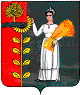 